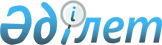 О признании утратившими силу некоторых постановлений акимата Жамбылской областиПостановление акимата Жамбылской области от 20 апреля 2023 года № 62. Зарегистрировано Департаментом юстиции Жамбылской области 21 апреля 2023 года № 4996
      В соответствии со статьей 27 Закона Республики Казахстан "О правовых актах" акимат Жамбылской области ПОСТАНОВЛЯЕТ:
      1. Признать утратившими силу некоторые постановления акимата Жамбылской области согласно приложению к настоящему постановлению.
      2. Коммунальному государственному учреждению "Управление сельского хозяйства акимата Жамбылской области" в установленном законодательством порядке обеспечить:
      1) государственную регистрацию настоящего постановления в органах юстиции;
      2) размещение настоящего постановления на интернет-ресурсе акимата Жамбылской области.
      3. Контроль за исполнением настоящего постановления возложить на курирующего заместителя акима Жамбылской области.
      4. Настоящее постановление вводится в действие по истечении десяти календарных дней после дня его первого официального опубликования. Перечень утративших силу некоторых постановлений акимата Жамбылской области
      1. Постановление акимата Жамбылской области от 29 декабря 2017 года № 284 "Об установлении карантинной зоны с введением карантинного режима на территории Жамбылской области" (зарегистрировано в Реестре государственной регистрации нормативных правовых актов за № 3680).
      2. Постановление акимата Жамбылской области от 13 ноября 2018 года № 221 "Об установлении карантинной зоны с введением карантинного режима на территории некоторых сельских округов Жуалынского района Жамбылской области" (зарегистрировано в Реестре государственной регистрации нормативных правовых актов за № 3982).
      3. Постановление акимата Жамбылской области от 1 октября 2019 года № 216 "Об установлении карантинной зоны с введением карантинного режима на территории Жамбылской области" (зарегистрировано в Реестре государственной регистрации нормативных правовых актов за № 4345).
      4. Постановление акимата Жамбылской области от 29 октября 2020 года № 252 "Об установлении карантинной зоны с введением карантинного режима на территории Жамбылской области" (зарегистрировано в Реестре государственной регистрации нормативных правовых актов за № 4782).
      5. Постановление акимата Жамбылской области от 16 сентября 2022 года № 213 "О внесении изменений и дополнения в постановление акимата Жамбылской области от 29 октября 2020 года № 252 "Об установлении карантинной зоны с введением карантинного режима на территории Жамбылской области" (зарегистрировано в Реестре государственной регистрации нормативных правовых актов за № 29728).
					© 2012. РГП на ПХВ «Институт законодательства и правовой информации Республики Казахстан» Министерства юстиции Республики Казахстан
				
      Аким Жамбылской области

Н. Нуржигитов
Приложение к постановлению 
акимата Жамбылской области 
от 20 апреля 2023 года № 62